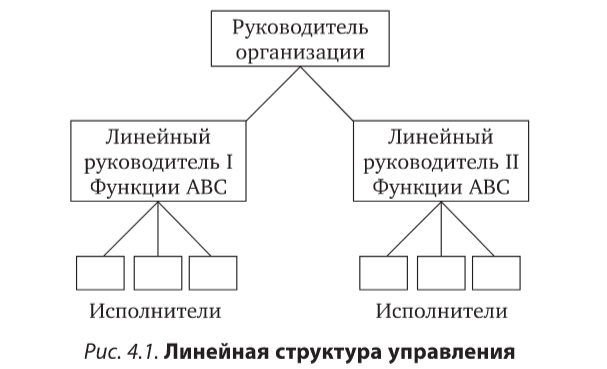 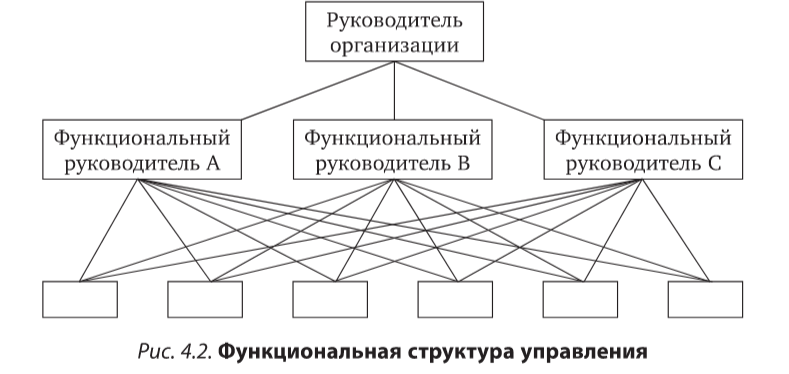 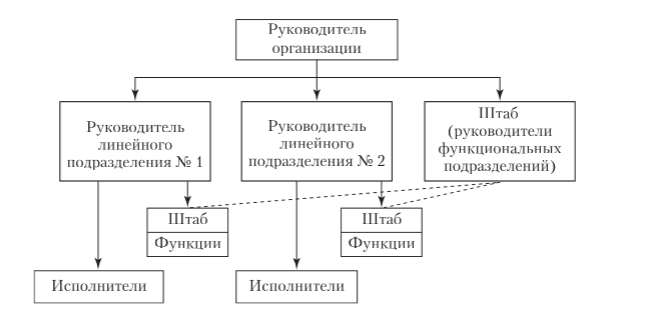 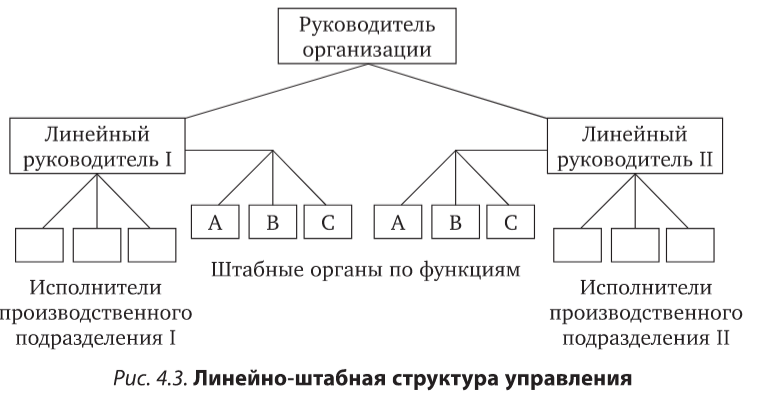 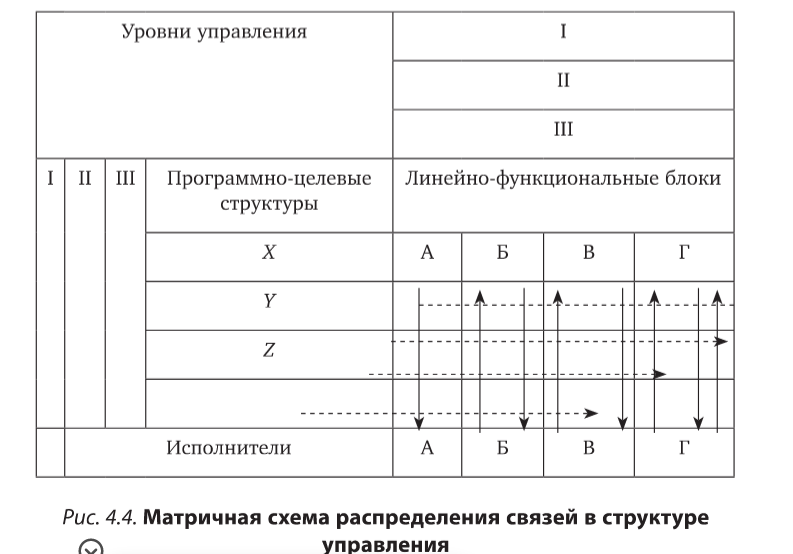 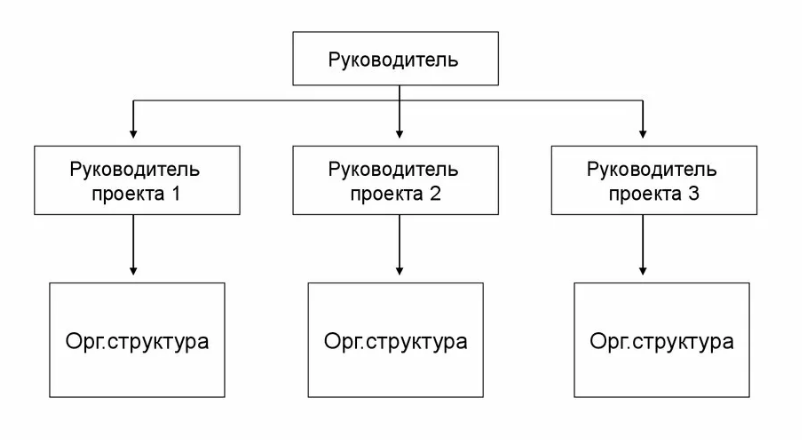 Рис. 4.4 Проектная структура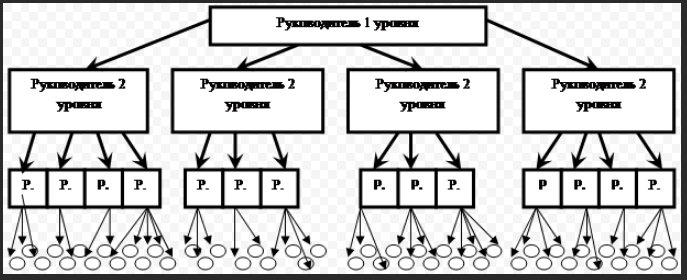 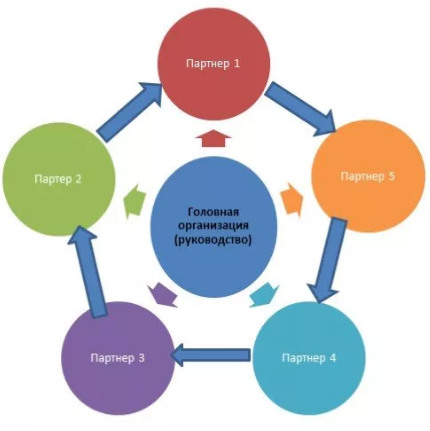 Рис. 4.5 Сетевая структура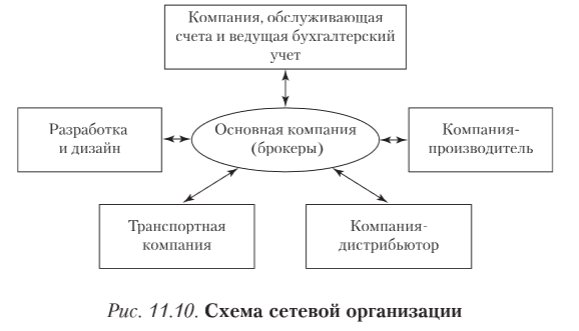 Варианты дивизиональной структуры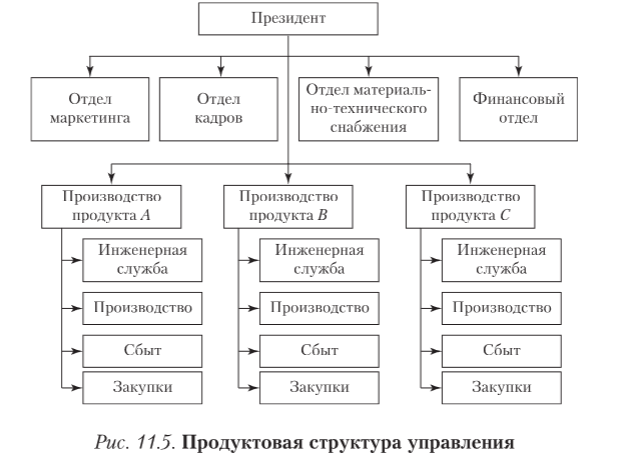 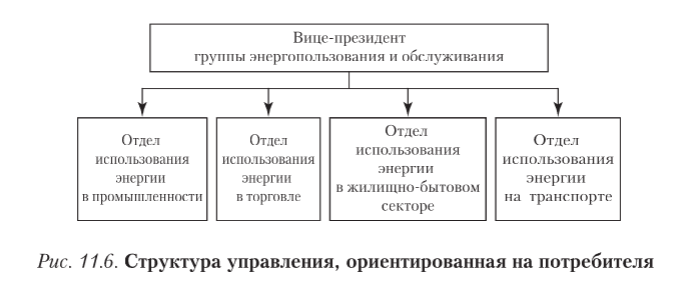 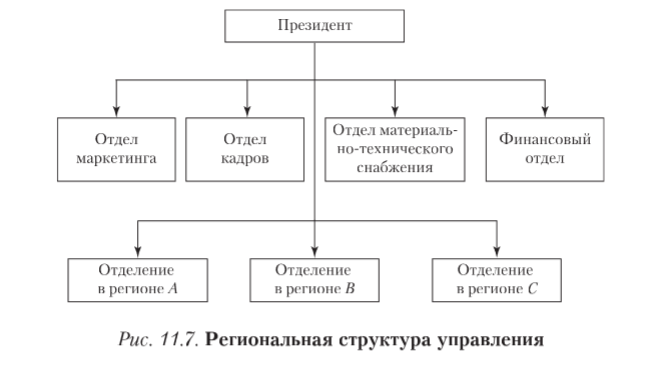 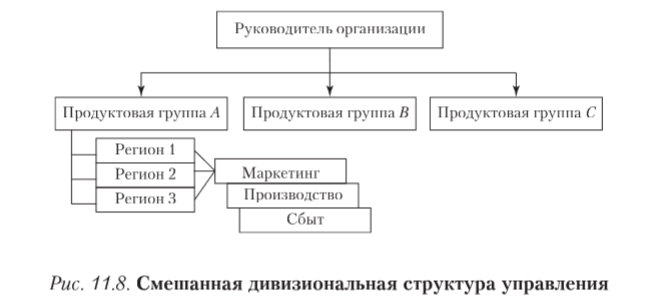 